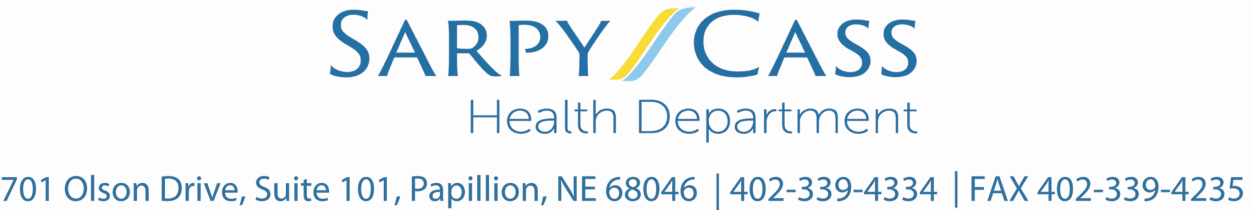 
Board of Health Meeting Minutes 
September 23, 2019 Board President, John Harris, MD, called the meeting to order at 5:45p.m., at the offices of the Sarpy/Cass Health Department, located at 701 Olson Drive, Ste. 101, Papillion, NE  68046. Roll Call: Erin Ponec, Acting Recorder Roll call States as follows:  Autumn Sky Burns – present; Dr. Brandon Grimm – present; Dr. John Harris – present; David Klug – excused; Janet McCartney – present; Dr. Matt Neumann – not present; Dr. Arman Pajnigar – present; John Sheehan – present; John Warsing – excusedStaff Present: Sarah Schram, Director; Jenny Steventon, Assistant Director; Erin Ponec, Acting Recorder 

Guest(s) Present: Amanda Ridley, Nursing Student – Clarkson College of NursingApproval of Agenda: 
Per the Open Meetings Act the agenda may not be altered after 24 hours prior to the meeting, unless an emergency arises. 
McCartney moved, seconded by Sheehan to approve agenda as submitted.  Roll call states as follows: Burns – aye; Dr. Grimm – aye; Dr. Harris – aye; Klug – excused; McCartney – aye; Dr. Neumann – not present; Dr. Pajnigar – aye; Sheehan – aye; Warsing – excusedApproval of Meeting Minutes:   
Sheehan moved, seconded by Dr. Harris to approve the July 22, 2019 meeting minutes as submitted.  Roll call states as follows:  Burns – aye; Dr. Grimm – aye; Dr. Harris – aye; Klug – excused; McCartney – aye; Dr. Neumann – not present; Dr. Pajnigar – aye; Sheehan – aye; Warsing – excusedInsurance Renewals:
Dental Insurance: Principal – October 1st renewal date.  Continue to split premium 50% department pay and 50% employee pay.

Sheehan moved, seconded by Dr. Neumann to renew dental insurance with Principal and keep the premium split at 50% department pay and 50% employee pay. Roll call states as follows:  Burns – aye; Dr. Grimm – aye; Dr. Harris – aye; Klug – excused; McCartney – aye; Dr. Neumann – aye; Dr. Pajnigar – aye; Sheehan – aye; Warsing – excusedLife, Long Term Disability and Accidental Death & Dismemberment Insurance:  Reliance Standard.  The department will continue to pay the premium at 100%.Dr. Harris moved, seconded by Sheehan to renew Life, LTD & AD&D insurance with Reliance Standard and the department will continue to pay 100% of the premium. Roll call states as follows:  Burns – aye; Dr. Grimm – aye; Dr. Harris – aye; Klug – excused; McCartney – aye; Dr. Neumann – aye; Dr. Pajnigar – aye; Sheehan – aye; Warsing – excused
Treasurer’s Report:
Dr. Grimm moved, seconded by Dr. Pajnigar to approve the Treasurer’s Report.  Roll call states as follows:  Burns – aye; Dr. Grimm – aye; Dr. Harris – aye; Klug – excused; McCartney – aye; Dr. Neumann – aye; Dr. Pajnigar – aye; Sheehan – aye; Warsing – excused
Strategic Plan Approval
The BOH approved the 3 year Strategic Plan as presented.  

Sheehan moved, seconded by Dr. Grimm.  Roll call states as follows:  Burns – excused; Dr. Grimm – aye; Dr. Harris – aye; Klug – aye; McCartney – absent; Dr. Neumann – aye; Dr. Pajnigar – excused; Sheehan – aye; Warsing – absent
Communities That Care Contract
Dr. Harris moved, seconded by Dr. Pajnigar approve entering into a 2 year contract with Communities That Care for $47,500 to be paid for with grant dollars. Roll call states as follows:  Burns – excused; Dr. Grimm – aye; Dr. Harris – aye; Klug – aye; McCartney – absent; Dr. Neumann – aye; Dr. Pajnigar – excused; Sheehan – aye; Warsing – absentOther Business: 
Nothing to reportStanding Committee Reports: 
Nomination Committee: Nothing to report
Finance Committee:  Nothing to report
Policy Committee:  Nothing to report.
Personnel Committee: Nothing to report
Program Committee: Nothing to report
Medical Director’s Report: Nothing to report   

Public Input: 
None Information: 
Announcements: None
Correspondence:  None 
Next Meeting:  September 23, 2019Executive Session:  NoneAdjournment: Dr. Neumann moved, seconded by Dr. Grimm to adjourn the meeting at 7:10 pm.  Roll call states as follows:  Burns – excused; Dr. Grimm – aye; Dr. Harris – aye; Klug – aye; McCartney – absent; Dr. Neumann – aye; Dr. Pajnigar – excused; Sheehan – aye; Warsing – absent

ATTEST:

					
Dr. John Harris, President
Sarpy/Cass Board of Health